
SOGLASJE MENTORJA/ICEza sodelovanje študenta/študentov 
pri izvedbi glasbenih nastopov izven UL AG
Razpis:GLASBENI NASTOPI ŠTUDENTOV2023/2024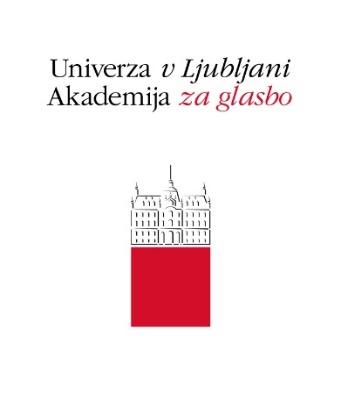 Kongresni trg 1, 1000 Ljubljana T: +386 1 2427 300E: dekanat@ag.uni-lj.sihttp://www.ag.uni-lj.siSpodaj podpisani/aSpodaj podpisani/a(ime in priimek mentorja/ice)(ime in priimek mentorja/ice)kot mentor/ica študenta/ke oz. zasedbe študentov:kot mentor/ica študenta/ke oz. zasedbe študentov:kot mentor/ica študenta/ke oz. zasedbe študentov:(ime/na in priimek/ki študenta/ov oz. naziv zasedbe)(ime/na in priimek/ki študenta/ov oz. naziv zasedbe)(ime/na in priimek/ki študenta/ov oz. naziv zasedbe)soglašam s sodelovanjem zgoraj navedenih pri izvedbi glasbenih nastopov študentov na dogodkih in prireditvah izven Akademije za glasbo Univerze v Ljubljani v študijskem letu 2023/2024.soglašam s sodelovanjem zgoraj navedenih pri izvedbi glasbenih nastopov študentov na dogodkih in prireditvah izven Akademije za glasbo Univerze v Ljubljani v študijskem letu 2023/2024.soglašam s sodelovanjem zgoraj navedenih pri izvedbi glasbenih nastopov študentov na dogodkih in prireditvah izven Akademije za glasbo Univerze v Ljubljani v študijskem letu 2023/2024.Datum:Datum:Podpis mentorja/-ice: